FridayHome team listed first in dark fillSaturdaySunday7:00 pm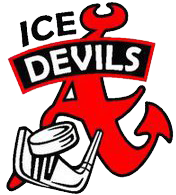 vs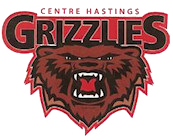 Port Carling8:00 pm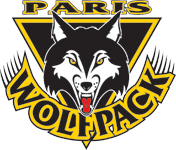 vs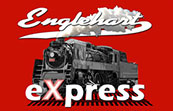 Port Carling6:00 pm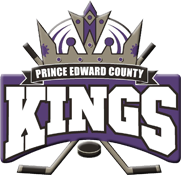 vs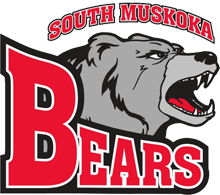 Bala7:00 pm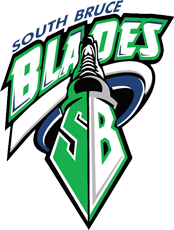 vs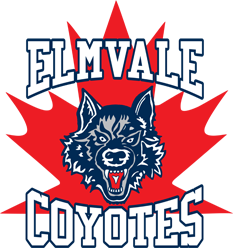 Bala8:00 pm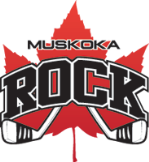 vs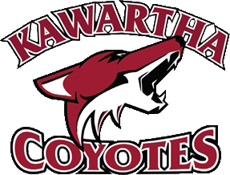 Bala9:00 am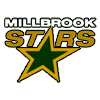 vs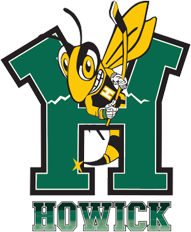 Bala10:00 amvsBala11:00 amvsBala12:00 pmvsBala1:00 pmvsBala2:00 pmvsBala3:00 pmvsBala4:00 pmBala1:00 pmvsPort Carling2:00 pmvsPort Carling3:00 pmvsPort Carling4:00 pmvsPort Carling5:00 pmvsPort Carling8:00 am11thvs12thPort Carling9:15 am9thvs10thPort CarlingSemi – Final 1Semi – Final 1Semi – Final 1Semi – Final 1Semi – Final 110:30 am2ndvs3rdPort CarlingSemi – Final 2Semi – Final 2Semi – Final 2Semi – Final 2Semi – Final 211:45 am1stvs4thPort Carling1:00 pm7thvs8thPort Carling2:15 pm5thvs6thPort CarlingBronzeBronzeBronzeBronzeBronze3:30 pmHigher SeedvsPort CarlingGoldGoldGoldGoldGold4:45 pmHigher SeedvsPort Carling